               中电科工程建设有限公司增值税发票开票信息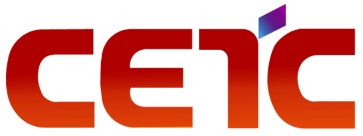 (2016最新版)              单位名称：中电科工程建设有限公司              纳税人识别号：91130185765156381U              地址、电话：石家庄市鹿泉区昌盛大街信息产业园 0311-83933208              开户行及账号：建设银行石家庄市新华路西支行 13001615108050501189                       增值税发票开票信息（2016最新版）              单位名称：中电科鹿泉房地产开发有限公司              纳税人识别号：91130185663680836K              地址、电话：石家庄市鹿泉经济开发区昌盛大街信息产业园 0311-83933208              开户行及账号：中国银行河北省分行第二营业部 100263219820              公司名称：中电科鹿泉房地产开发有限公司长治分公司              纳税人识别号：911404003971868423              地址、电话：长治市站前北路189号中汇大厦二楼南边205-207室 0311-83933208              开户行及账号：中国银行长治城西支行 146739596387